PRESSEMEDDELELSE DEN EUROPÆISKE KULTURARVS ÆRESPRIS – 24 FANTASTISKE PRÆSTATIONER FRA 18 LANDEBruxelles / Haag, 25. maj 2021 Europa-Kommissionen og Europa Nostra har netop offentliggjort 2021-vinderne af European Heritage Awards / Europa Nostra Awards, EU-prisen for kulturarv er finansieret af programmet Creative Europe. I år går Europas største ære inden for kulturarv til 24 eksemplariske præstationer fra 18 europæiske lande: Kategori – Bevaring: Arkitektonisk bevaring, renovering, historiske haver og parker, arkæologiske udgravninger og kunstsamlingerGare Maritime, Bruxelles, BELGIEN 		Fredensborg Slotshave, DANMARK 	Vardzia Rock-Cut Complex, GEORGIAHaus Am Horn, Weimar, TYSKLAND Plaka Bridge, Epirus, GRÆKENLAND 	18 Ormond Quay Upper, Dublin, IRLAND	Trækirke i Urși Village, Vâlcea County, RUMÆNIEN Besòs Vandtårn, Barcelona, SPANIEN Mas de Burot, Els Ports Natural Park, SPANIEN	Kategori - Forskning – Konservering og forbedringFIBRANET - fibre i antikke europæiske tekstiler, DANMARK / GRÆKENLANDControl Shift - Genbrug af europæisk industriarv i gennemgang, GRÆKENLAND / HOLLAND	ART-RISK - Kunstig intelligens anvendt til forebyggende bevarelse, SPANIENKategori – Trofast tjeneste: organisationer og enkeltpersoner som bidrager til beskyttelsen af den europæiske kulturarv Gjirokastra Foundation, ALBANIENTeknisk Komité for Kulturarv, CYPRUSRita Bargna, ITALIENGEFAC - Gruppe for etnografi og folklore fra Academy of Coimbra, PORTUGAL	Kategori – Uddannelse: programmer, som højner opmærksomheden på kulturarv Efterfulgt af trinene i den bulgarske folklore, BULGARIEN	Heritage Hubs, FINLAND / ITALIEN / SERBIEN / SPANIEN Opfindelsen af en skyldig part, Trento, ITALIENHelligdage! I øst og vest - Skolekirken, Groningen, HOLLANDDet Europæiske Solidaritetscenter - Permanent Udstilling, Gdańsk, POLEN	Morón Artisan Lime, Morón de la Frontera, SPANIEN Arkæologi derhjemme, DET FORENEDE KONGERIGE Morus Londinium: Londons arv gennem træer, DET FORENEDE KONGERIGEBekendtgørelsen af ​​prisvinderne 2021 er netop blevet offentliggjort ved en live online begivenhed, annonceret af Mariya Gabriel, EU-kommissær for innovation, forskning, kultur, uddannelse og ungdom, og Hermann Parzinger, administrerende præsident for Europa Nostra. VIGTIGT: Heritage-tilhængere og entusiaster fra hele verden opfordres nu til at opdage vinderne og stemme online for at afgøre, hvem der vinder årets Public Choice Award. Public Choice Award-vinderen vil blive annonceret under European Heritage Awards Ceremony, der finder sted i efteråret i år. Grand Prix-pristagere, der hver modtager en monetær pris på 10.000 €, offentliggøres også ved denne lejlighed. EU-kommissær Mariya Gabriel sagde på online-begivenheden: ”Vinderne af European Heritage Awards / Europa Nostra Awards 2021 er ambassadører for den skønne kulturarv i Europa, hvad enten det er traditioner og know-how, betagende arkitektur eller måde, at arv kan forene samfund og generationer. Jeg tror virkelig, at den vellykkede bevarelse af vores håndgribelige og immaterielle arv afhænger af de mennesker, der står bag. Med disse priser ærer vi derfor alle disse ekstraordinære mænd og kvinder, professionelle arv, arkitekter, forskere og frivillige, der bringer vores fælles arv tættere på vores hjerter. Deres vision skal bifaldes.” Europa Nostras administrerende præsident Hermann Parzinger udtalte: ”Hvert år illustrerer vinderne af European Heritage Awards / Europa Nostra Awards den enestående kreativitet og forpligtelse hos dem, der arbejder for at beskytte, værdsætte og videregive Europas dyrebare arv til den næste generation. Årets pristagere demonstrerer kraftigt, hvordan arv tilbyder løsninger og veje til genopretning i lyset af tilsyneladende uoverstigelige udfordringer, når vi tager skridt til at gøre noget for klimaet, mobilisere til en bæredygtig by- og landdistriktsudvikling og tackle de mange trusler mod vores centrale europæiske værdier. Vi bifalder deres fremragende præstationer: må de tjene som inspiration og opmuntring til fremtidig handling for så mange fagfolk inden for kulturarv og entusiaster i hele Europa og videre.” Prisvinderne blev udvalgt af uafhængige juryer sammensat af eksperter fra hele Europa efter evaluering af kandidaturer indsendt af organisationer og enkeltpersoner fra 30 europæiske lande. BackgroundEuropean Heritage Awards / Europa Nostra AwardsThe European Heritage Awards / Europa Nostra Awards were launched by the European Commission in 2002 and have been run by Europa Nostra ever since. This Awards programme has the support of the Creative Europe programme of the European Union. The Awards highlight and disseminate heritage excellence and best practices, encourage the cross-border exchange of knowledge and connect heritage stakeholders in wider networks. The Awards bring major benefits to the winners, such as greater (inter)national exposure, follow-on funding and increased visitor numbers. In addition, the Awards programme fosters a greater care for our shared heritage amongst Europe’s citizens. The Awards are therefore a key tool to promote the multiple values of cultural and natural heritage for Europe’s society, economy and environment. For additional facts and figures about the Awards, please visit www.europeanheritageawards.eu/facts-figures.In 2021, two ILUCIDARE Special Prizes will also be awarded from among the submitted applications to the European Heritage Awards / Europa Nostra Awards. The shortlisted projects will be announced on 10 June and the winners will be unveiled in the autumn of this year. ILUCIDARE project is funded by Horizon 2020 with the aim of establishing an international network promoting heritage as a resource for innovation and international relations. Europa Nostra Europa Nostra er civilsamfundets europæiske stemme, der er forpligtet til at beskytte og fremme kulturel og naturlig arv. En paneuropæisk sammenslutning af kulturarv NGO'er, støttet af et bredt netværk af offentlige organer, private virksomheder og enkeltpersoner, dækker mere end 40 lande. Grundlagt i 1963, er det i dag anerkendt som det største og mest repræsentative netværk i Europa. Europa Nostra kampagner for at redde Europas truede monumenter, steder og landskaber, især gennem det 7 mest truede program. Europa Nostra bidrager aktivt til definitionen og gennemførelsen af ​​europæiske strategier og politikker relateret til arv gennem en deltagelsesdialog med europæiske institutioner og koordinering af Den Europæiske Heritage Alliance. Europa Nostra var EU's centrale civilsamfundspartner under det europæiske år for kulturarv i 2018. Det er også blandt de første officielle partnere for det nye europæiske Bauhaus-initiativ, der for nylig blev lanceret af Europa-Kommissionen. Kreativt Europa Det Kreative Europa er EU-programmet, der understøtter de kulturelle og kreative sektorer, hvilket gør det muligt for dem at øge deres bidrag til job og vækst. Med et budget på 2,4 mia. Euro for 2021-2027 støtter det organisationer inden for kulturarv, scenekunst, kunst, tværfaglig kunst, forlag, film, tv, musik og videospil samt titusinder af kunstnere, kulturelle og audiovisuelle fagfolk. 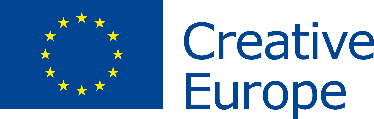 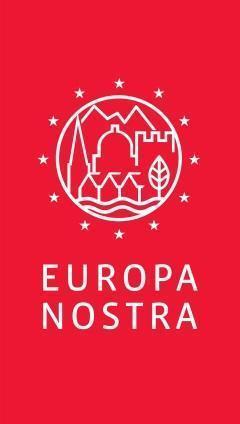 KONTAKTER Europa NostraAudrey Hogan, programofficer
ah@europanostra.org, T. +31 70 302 40 52;  M. +31 63 1 17 84 55 Joana Pinheiro, kommunikationskoordinatorjp@europanostra.org, M. +31 6 34 36 59 85Europa-Kommissionen Sonya Gospodinovasonya.gospodinova@ec.europa.eu+32 2 2966953TO FIND OUT MOREPress release in various languagesAbout each Award winner:Information and jury’s commentsVideos (in high resolution)Photos & e-banners (in high resolution)Creative Europe website Commissioner Gabriel’s website